Locating and Plotting Points in First Quadrant of Cartesian PlaneLocating and Plotting Points in First Quadrant of Cartesian PlaneLocating and Plotting Points in First Quadrant of Cartesian PlaneLocating and Plotting Points in First Quadrant of Cartesian PlaneUses coordinates to describe the location of points on a grid.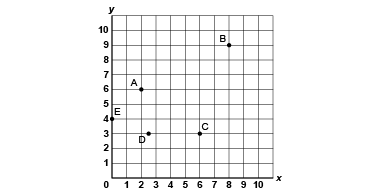 “The coordinates of Point A are 
(2, 6).”Plots and identifies points with decimal coordinates on a grid with various scales.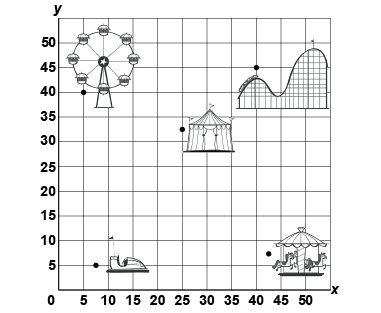 “The bumper cars are at (7.5, 5).”Translates a point and identifies coordinates of its image.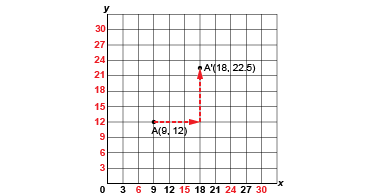 “I translated Point A right 9 units and up 10.5 units to A’(18, 22.5).”Flexibly predicts the location and coordinates of a point after 
a translation.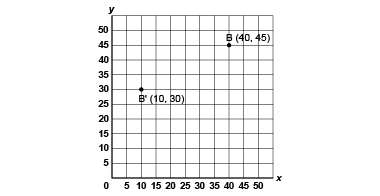 “The translation was left 30 units and down 15 units. So, I subtracted 30 from the x-coordinate and 15 from the y-coordinate: 
(40 – 30, 45 – 15)  B’(10, 30).”Observations/DocumentationObservations/DocumentationObservations/DocumentationObservations/Documentation